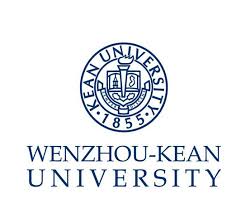 Job Description – Software Support and Application Management TechnicianDepartment: IT Office         Report to: Senior Coordinator of Information Application Position SummarySolve IT Helpdesk software related issues.Provide support for faculty and staff on office system and software.Support other departments to improve information construction, collect and backup the data of software systems.Responsible to the project design of software and applications, track and support the following management and applicationResponsible to the management and maintenance of fixed software assets in ISC.Translation and interpretation. QualificationMaster degree or above, in related majors.Be familiar with the development and application of Office Automation systems, know website building, management and maintenance, network security and so on.Be familiar with computer systems and fundamental applications. Be familiar with project management or related subjects. Good communication skills are required. Candidate with integrity and responsibility is preferred. Be positive and initiative, and capable of working under pressure. Have strong ability of English writing and speaking. Skilled reading and proper understanding of relevant fields of English informationFamiliar with information security knowledge and security management system;Familiar with information system engineering supervision knowledge;familiar with the information system service management, software process improvement and other related systems;Preferred Qualification Candidate with overseas education background or relevant work experience preferred.岗位书 - 软件服务和应用管理工程师所属部门：信息技术中心		汇报机制：信息应用高级主管岗位职责：解决IT Helpdesk软件类问题。为外教和工作人员提供办公系统和办公软件的培训和支持。配合各部门需求进行信息化建设的推进，软件系统资料的备份和收集。负责软件应用方案设计，推进及后续管理应用。负责信息中心固定软件类资产的管理及维护。书面翻译以及口译。聘任条件：必备条件：相关专业硕士及以上学位；熟悉办公自动化软件和系统的开发及应用，了解网站建设、管理维护、网络安全等方面的知识；熟练掌握计算机系统操作及基础应用；熟悉项目管理等相关知识；有良好的沟通协调能力、学习能力，诚信、责任心强，积极主动，能承受工作压力；有较强中英文书面和口头表达能力。熟练阅读和正确理解相关领域的英文资料.熟悉信息安全知识与安全管理体系;熟悉信息系统工程监理知识;熟悉信息系统服务管理,软件过程改进等相关体系;优先条件：有海外留学、相关工作背景者优先考虑。